XIV Congresso NazionaleSOCIETAS HERPETOLOGICA ITALICATorino 13-17 settembre 2022Seconda circolare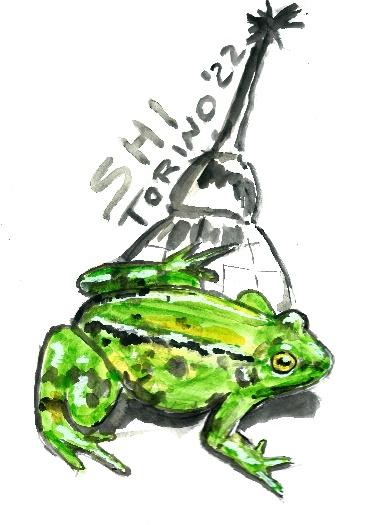 Il XIV Congresso Nazionale della Societas Herpetologica Italica avrà luogo a Torino presso il Dipartimento di Scienze della Vita e Biologia dei Sistemi e presso il Museo Regionale di Scienze Naturali. Si auspica di poter organizzare il Congresso esclusivamente in presenza, ma qualora le condizioni sanitarie lo rendessero necessario sarà valutata la possibilità di effettuare le comunicazioni in modalità ibrida o esclusivamente a distanza.COMITATO ORGANIZZATORE Massimo Delfino (presidente), Franco Andreone (vice presidente), Marco Favelli, Cristina Giacoma, Pietro Lo Cascio, Marco Sassoè Pognetto, Rocco Tiberti, Roberto Sindaco, Giulia Tessa.COMITATO SCIENTIFICO Franco Andreone, Marco A. Bologna, Lucio Bonato, Sergio Castellano, Luca Coppari, Claudia Corti, Angelica Crottini, Pierangelo Crucitti, Massimo Delfino, Anna Rita Di Cerbo, Luciano Di Tizio, Paolo Eusebio Bergò, Marco Favelli, Gentile Francesco Ficetola, Cristina Giacoma, Spartaco Gippoliti, Fabio M. Guarino, Pietro Lo Cascio, Enrico Lunghi, Raoul Manenti, Marco Mangiacotti, Marcello Mezzasalma, Daniele Pellitteri Rosa, Paolo Marcello Peretto, Edoardo Razzetti, Gonçalo M. Rosa, Roberto Sacchi, Sebastiano Salvidio, Marco Sassoè Pognetto, Stefano Scali, Emanuele Scanarini, Giovanni Scillitani, Daniele Seglie, Roberto Sindaco, Giulia Tessa, Rocco Tiberti, Sandro Tripepi, Andrea Villa, Marco A.L. Zuffi. SEGRETERIA ORGANIZZATIVA Iscrizioni congresso e info: congresso.shi.torino@gmail.com Invio manoscritti: congresso.shi.torino@gmail.com PROGRAMMA SCIENTIFICO PRELIMINARE È prevista una lettura plenaria all’inizio di ciascuna giornata di presentazioni orali:mercoledì 14 settembre: D. Hansen - Giant tortoises in the Western Indian Ocean – ecosystem engineers of the past, present, and futuregiovedì 15 settembre: T. Ziegler - The IUCN's One Plan Approach and the role of progressive zoos in conservation: case studies from Herpetologyvenerdì 16 settembre: H. Cayuela – Amphibians as emerging models for senescence studies in the wildIl programma sarà definito sulla base del numero e della tipologia dei contributi. Indicativamente si prevedono le seguenti sessioni: · conservazione, captive breeding e problematiche connesse alle specie alloctone · ecologia ed etologia · fauna extraeuropea · faunistica e biogeografia · morfologia e fisiologia · museologia e storia dell’erpetologia· paleontologia · salute animale e delle popolazioni naturali · sistematica, tassonomia ed evoluzione Su indicazione del Comitato Organizzatore, in accordo con il Comitato Scientifico, e compatibilmente con gli spazi e il tempo disponibili, potranno essere organizzate tavole rotonde/workshop su specifici temi. Si invitano pertanto gli iscritti a proporre un tema di particolare interesse per il congresso. I lavori saranno articolati in sessioni plenarie. Ogni sessione prevede la presentazione orale di comunicazioni e poster. Le sessioni saranno moderate da uno o due chairman. Si terranno inoltre le riunioni del Consiglio Direttivo e dell’Assemblea dei Soci S.H.I. e un’asta di materiale erpetologico il cui ricavato sarà utilizzato per favorire la partecipazione dei giovani erpetologi ai prossimi congressi S.H.I.Anche in occasione del XIV Congresso, la S.H.I. metterà a disposizione quattro travel grant per gli studenti di Laurea Triennale e Laurea Magistrale, che non abbiano compiuto rispettivamente 26 e 28 anni al momento della scadenza delle iscrizioni. Saranno inoltre assegnati il Premio Barbieri (rivolto a studenti di corsi di laurea triennale, magistrale, di master o di dottorato; bando già scaduto) e il Premio Enrico Romanazzi (per il miglior lavoro relativo alla conservazione dell’erpetofauna presentato da un giovane di età non superiore ai 35 anni). Oltre alle sessioni scientifiche, si prevedono un aperitivo di benvenuto (martedì 13 settembre ore 17.00-18.45), una cena sociale (mercoledì 14), l’asta per raccogliere fondi per i giovani erpetologi (giovedì 15), l’assemblea nazionale dei soci (venerdì 16), e due escursioni da scegliere in alternativa (sabato 17) oppure organizzate in due giorni diversi (e quindi estendendo il congresso a domenica 18 - la scelta verrà effettuata sulla base di una consultazione a iscrizioni “chiuse”) in aree di elevato interesse erpetologico:alta Valle Po (Pian del Re) alla ricerca di Salamandra lanzai;Parco Nazionale Gran Paradiso (Colle del Nivolet e Lago Leynir) per osservare delle azioni di eradicazione dell’ittiofauna promosse nel quadro del Progetto LIFE RESQUE ALPYR.Per coloro che saranno a Torino nel primo pomeriggio di martedì 13 settembre sarà possibile organizzare una visita guidata al Museo Egizio.I costi della visita al Museo Egizio, della cena sociale, e delle escursioni (da saldare direttamente durante i giorni del congresso) saranno comunicati con la terza circolare.CONTRIBUTI SCIENTIFICI I contributi scientifici potranno essere presentati al congresso in forma di comunicazione orale o poster. Ogni comunicazione orale durerà al massimo 15 minuti inclusa la discussione.I poster dovranno avere dimensioni cm 70 x 100 e resteranno esposti per tutta la durata del convegno. Si prevede la possibilità di stampa dei poster a cura del comitato organizzatore. Per ogni poster è prevista una presentazione orale sintetica, con il supporto di immagini, della durata di 5 minuti.Per ogni contributo scientifico che si intende presentare al convegno (comunicazione orale o poster), gli autori devono inviare un riassunto bilingue (italiano e inglese).Coloro che sono interessati alla pubblicazione di un contributo nel volume degli Atti del congresso (pubblicato dal Museo Regionale di Scienze Naturali di Torino) possono inviare, oltre al riassunto bilingue ed entro la data di scadenza dell’iscrizione al Congresso, un manoscritto in forma definitiva e pronto per la pubblicazione (saranno ovviamente tenute in considerazione le eventuali modifiche da apportare conseguenti alle osservazioni dei referee o derivanti dal dibattito congressuale).I riassunti e i contributi per gli Atti saranno sottoposti a valutazione da parte di almeno due revisori.Riassunto bilingueChi intende presentare un poster o una comunicazione orale senza inviare un manoscritto per la pubblicazione negli Atti del congresso può inviare esclusivamente il riassunto bilingue: riassunto italiano max 2000 battute spazi compresi; riassunto inglese (abstract) max 2000 battute spazi compresi. I riassunti sono privi di citazioni bibliografiche.Si veda l’esempio incluso in questa circolare. Formattazione dei contributi per gli Atti: I manoscritti, redatti in lingua italiana o inglese, dovranno avere una lunghezza massima di 10 cartelle dattiloscritte (ciascuna cartella 2.000 battute, spazi compresi), inclusi i riassunti (italiano e inglese), la bibliografia e le eventuali tabelle e figure. Interlinea 1,5 in formato Word, font Times New Roman, testo in corpo 12; titolo in grassetto corpo 14; nomi degli autori in maiuscoletto e rispettivo indirizzo legati da numeri in apice e in corpo 12; 4 parole chiave in italiano e in inglese; bibliografia corpo 11 (seguire formattazione di Acta Herpetologica). Didascalie in italiano e in inglese. Figure in b/n in formato .tif o .jpg. Tutti i contributi avranno un riassunto bilingue: riassunto italiano max 2000 battute spazi compresi; riassunto inglese (abstract) max 2000 battute spazi compresi.I contributi vanno inviati a congresso.shi.torino@gmail.com entro, e non oltre, il 30 maggio 2022. Si veda l’esempio incluso in questa circolare. VOLUME RIASSUNTI-ABSTRACTSI riassunti di tutti i contributi scientifici saranno riuniti, previa accettazione da parte dei referee, in un volume degli Abstract pubblicato dal Museo Regionale di Scienze Naturali di Torino e consegnati agli iscritti insieme al programma del congresso, al momento della registrazione e del ritiro del materiale congressuale. VOLUME ATTIIl volume contenente gli Atti del XVI Congresso sarà pubblicato a cura del Museo Regionale di Scienze Naturali di Torino e inviato via posta agli iscritti nel corso del 2023. A far data dalla conclusione dei lavori congressuali, gli Autori avranno trenta giorni di tempo per apportare eventuali modifiche, correzioni e/o adeguamenti ai testi già sottoposti a revisione e presentati al congresso. Trascorso tale termine sarà dato avvio alla stampa. Su eventuali casi dubbi deciderà il comitato organizzatore sentito quello scientifico.Saranno presi in considerazione per la presentazione al convegno e la pubblicazione unicamente i contributi scientifici che saranno inviati allegati all’attestazione di avvenuto pagamento della quota di iscrizione prevista e per i quali siano stati ottenuti i permessi necessari, in deroga alle leggi vigenti del Paese in cui sono state condotte le ricerche. PREMI e CONTRIBUTIPremio RomanazziÈ prevista l’assegnazione del premio "Enrico Romanazzi" per il miglior lavoro in ambito di conservazione presentato al congresso SHI da un giovane under 36.Istituito durante l'XI Congresso Nazionale SHI (Trento, 2016), il premio vuole ricordare lo slancio che Enrico aveva per la conservazione (in particolare della "sua" Salamandra di Aurora) e dare continuità a una traiettoria che è stata ingiustamente interrotta dalla sua prematura scomparsa, con la consapevolezza che nel mondo di oggi la conservazione deve essere uno degli obiettivi primari della SHI.Il premio, di importo pari a 250 euro, sarà assegnato per il miglior lavoro in ambito di conservazione presentato da un giovane entro i 35 anni di età (35 inclusi). La valutazione dei candidati sarà effettuata dagli organizzatori del congresso sulla base del contributo presentato (non è previsto un bando a cui rispondere). Il vincitore verrà proclamato e premiato durante le attività congressuali.Travel grantLa SHI metterà a disposizione quattro travel grant di 250 euro ciascuno che saranno impiegati per coprire: 1. l’iscrizione alla SHI per l’anno 2023, che dà diritto ai due numeri annuali della rivista della SHI, Acta Herpetologica;2. il rimborso dell’iscrizione al Congresso (che si consiglia di effettuare entro il 30 maggio per non incorrere nella maggiorazione della quota)La cifra rimanente, che sarà consegnata in contanti all'atto della registrazione, costituirà un supporto alle spese sostenute per partecipare al Congresso. Gli assegnatari dei "travel grant" si impegneranno a presenziare a tutti i giorni di attività congressuali.Possono partecipare alla selezione tutti gli studenti di Laurea Triennale e Laurea Magistrale, che non abbiano compiuto rispettivamente 26 e 28 anni al momento della scadenza delle iscrizioni. La selezione per l'assegnazione dei travel grant sarà eseguita dagli organizzatori del Congresso sulla base di:- curriculum vitae sintetico (massimo una pagina) da cui si possano evincere eventuali attività di carattere erpetologico;- elenco degli esami sostenuti con relativi voti;- lettera di motivazione (massimo una pagina).La presentazione di un lavoro (comunicazione orale o poster) al Congresso, da indicare eventualmente nella lettera di motivazione, è gradita ma non è obbligatoria.I documenti dovranno essere inviati entro il 30 maggio 2022 a segreteria.shi@gmail.com e il messaggio dovrà essere intitolato: TRAVEL GRANT SHI 2022 - Nome Cognome.Iscrizioni gratuite per quattro studenti delle Università piemontesiInviare lettera di motivazione (massimo una pagina) entro il 30 maggio 2022 a: congresso.shi.torino@gmail.comIl messaggio dovrà essere intitolato: ISCRIZIONE GRATUITA SHI 2022 - Nome Cognome.SCADENZE E QUOTE DI ISCRIZIONE La quota di iscrizione è di € 60 per i soci SHI, € 100 per i non soci, € 40 per eventuali accompagnatori; Per chi si iscrive al congresso oltre la data limite del 30 maggio 2022 la quota è di € 100 (€ 70 per gli accompagnatori). Le quote sono ridotte a € 30 e € 50 rispettivamente per soci e non soci nati dopo il 31.12.1993. Nella quota sono compresi, oltre al materiale congressuale, i coffee-break, e il volume degli Atti. La quota andrà versata tramite bonifico sul C/C Postale: Codice IBAN IT75 Y 05034 26000 000000000403 SWIFT BAPPIT21P60 intestato a: Associazione Nesos Sulla causale specificare: Cognome, Nome, Congresso SHI 2022LINGUE UFFICIALI Italiano e inglese. Non è prevista traduzione simultanea. SISTEMAZIONE ALBERGHIERA Si suggerisce di utilizzare il sito dell’Ufficio Turistico per identificare la sistemazione alberghiera preferita:https://www.turismotorino.org/it/il-tuo-viaggio/dove-dormirePer informazioni e assistenza logistica: congresso.shi.torino@gmail.comCOME RAGGIUNGERE LA SEDE DEL CONGRESSO Il congresso si terrà presso il Dipartimento di Scienze della Vita e Biologia dei Sistemi, Via Accademia Albertina 13, 10123 Torino. La sede congressuale si trova nel centro cittadino e può essere facilmente raggiunta a piedi in circa 10 minuti dalla Stazione di Porta Nuova e dalla fermata dell’autobus proveniente dall’Aeroporto Sandro Pertini di Torino-Caselle.RIEPILOGO DELLE SCADENZE: • 30 maggio 2022: scadenza iscrizione senza maggiorazione della quota; invio di tutti i contributi (riassunto o contributo esteso), delle richieste di Travel Grant e di partecipazione gratuita (per il corpo studentesco delle Università piemontesi) • 30 giugno 2022: comunicazione agli autori dell’accettazione dei contributi e della modalità di presentazione (comunicazione orale o poster).• 15 agosto 2022: terza circolare con programma definitivo e dettagli sui costi della cena sociale e delle escursioni• 31 dicembre 2023: pubblicazione degli atti del congressoCONTATTIcongresso.shi.torino@gmail.comXIV Congresso Nazionale/XIV National Congress SOCIETAS HERPETOLOGICA ITALICATorino 13-17.09.2022Scheda di iscrizione/ registration form (da inviare solo se non è stata effettuata la pre-iscrizione / to be submitted only in the absence of pre-registration)(*campo obbligatorio/required field) Nome/Name* …………………………………………………………….………….……………Socio S.H.I./S.H.I. member* ……………………………………… (SI o NO/YES or NOT) Istituzione/Institution ………………………………...………….…..………………………….Indirizzo/Address* …………………………………………………..………………………….Codice postale/Postal code* ………………………………………………..……………………Nazione/Country* ……………………………………………………………………………….E-Mail* …………………………………………………………………………………………..Tel./Phone ………………..……………………………………………………………………… Presento un contributo/ I would like to present a work* ……………… (SI o NO/YES or NOT)Titolo preliminare/ Preliminary title: ………………………………………………………………………………………………………… ………………………………………………………………………………………………………… Oral presentation Poster Se si è già proceduto al pagamento della quota di partecipazione indicarne gli estremi (la quota è da versare entro il 30.05.2022) / Data regarding the payment of the registration fee (bank, date, etc) no later than 30.05.2022: ………………………………………………………………………………………………………… ………………………………………………………………………………………………………… Si prega di restituire il seguente modulo a /Please return this form to: congresso.shi.torino@gmail.comEsempio per lo stile del contributo esteso (per il semplice riassunto bilingue fare riferimento alla prima parte)Primo Nome1, Secondo Nome1, Terzo Nome1, …  & Ultimo Nome21 prima affiliazione con indirizzo e.mail dell’autore corrispondente2 seconda affiliazione (senza indirizzo mail, a meno che non si tratti dell’autore corrispondente)Titolo italiano o inglese in grassetto corpo 14RIASSUNTOTitolo in italiano (solo se sopra si è utilizzato un titolo in inglese). Inizio del riassunto ………     fine. [max 2000 battute spazi compresi]Parole chiave. prima, seconda, terza, quarta.SUMMARYEnglish title (only if the title above is in Italian). The summary starts here …. and ends here. [max 2000 battute spazi compresi]Key words. First, second, third, fourth.[qui termina quanto deve inviare chi intende presentare solo il riassunto bilingue]Introduzione (or Introduction)Materiali e Metodi (or Materials and Methods)Risultati (or Results)Conclusioni (or Conclusions)Bibliografia (or References)  -> seguire le istruzioni di / follow guidelines of Acta Herpetologica - https://oaj.fupress.net/index.php/ah/about/submissionsDidascalie:Fig. 1 — versione italiana e versione inglese (o viceversa).Fig. 2 — versione italiana e versione inglese (o viceversa).….